Задания для дистанционного обучения по информатике на 30.04.2020 годаКлассТемаЗакреплениеПожеланияПочта5Е, А, ВПовторить тему: «Текст как форма представления информации.»пройти тест:Выслать фото тетради с решением на почту своему учителю до 11.05Атаманова Т.И. -shkol.sait@yandex.ru Саушкина О.А. -saushkina94@gmail.com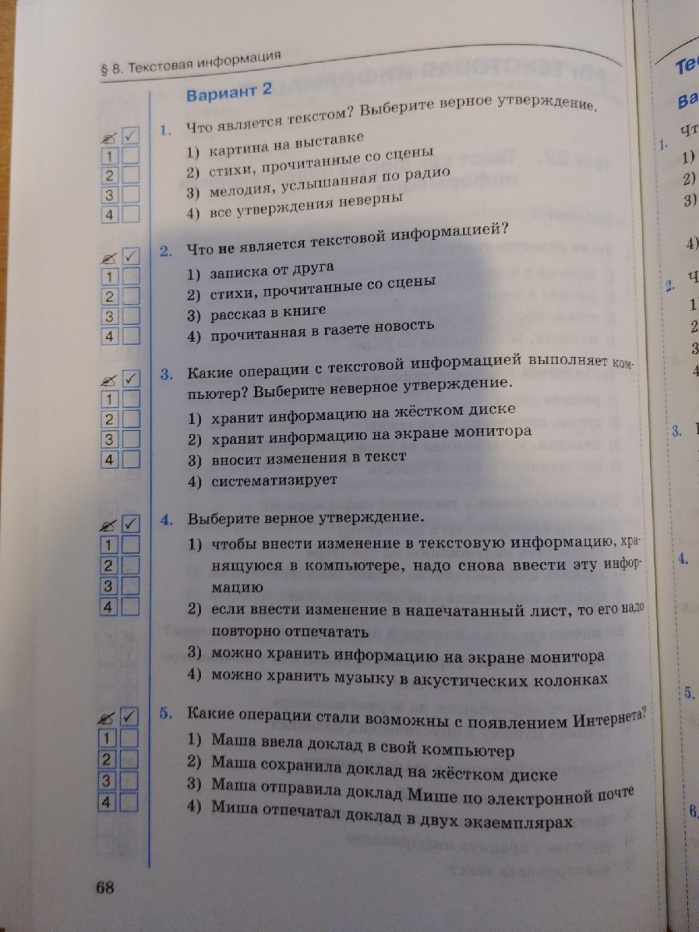 8 Б, В, КПовторить тему: «Системы счисления»https://youtu.be/djAylGHstqE https://youtu.be/DOMDPwPgKpw https://youtu.be/R-scHrX1ZHUПеревести числа 13210 в 2сс, 1011012  в 10ссДо 11.05.2020ВключительноВыслать фото с решением на почту своему учителю.Атаманова Т.И. –shkol.sait@yandex.ru Саушкина О.А. -saushkina94@gmail.com10 БбазаПараграф 24 учебникаhttps://drive.google.com/file/d/0B6696ckkWj_zUHllZHhTdW1wZ1U/viewВидеоуроки: https://youtu.be/ZZwJQOCq2owhttps://youtu.be/UI7n00qo5-8Вывести на экран массив А[1,2,3,4,5,6,7,8,9,10]До 11.05.2020ВключительноВыслать:скриншоты или фото экрана с решением в среде Pascal  на почту своему учителюАтаманова Т.И. –shkol.sait@yandex.ru 10 Б профильПараграф 66 учебникаhttps://drive.google.com/file/d/0B6696ckkWj_zOU9zWFVGeU03QUU/view Рассмотреть видеоразбор: https://youtu.be/l8yDmfmQ12c Выяснить встречается ли слово «май» в предложении, вводимом с клавиатуры. До 11.05.2020ВключительноВыслать:скриншоты или фото экрана с решением в среде Pascal  на почту своему учителюАтаманова Т.И. –shkol.sait@yandex.ru 